PART I: BIG HISTORYClick on the links below to access the assigned articles and videos. The material will help provide an introduction to pre-modern world history. Make sure to take notes and then answer the questions in the Google Forms linked below. The material is broken up into five roughly chronological sections. Each section entails about an hour and a half of work so do not put it off until the last day of summer vacation.IMPORTANT: Students must complete these short-answer responses and submit them in Google Forms by August 11 (the first day of school) after reading and viewing the material. An acceptable response should be at least one paragraph consisting of a minimum of 4-5 sentences. Section 1 QuestionsSection 2 QuestionsSection 3 QuestionsSection 4 QuestionsSection 5 Questions1. Human Development and the Rise of Agriculture Humans and Collective Learning (video)The Great Human Migration (article)The Four World Zones (article)Crash Course Big History: Why Human Ancestry Matters (video)Crash Course World History: The Agricultural Revolution (video)2. The First States (up to 600 B.C.E)Where and Why Did the First Cities and States Appear? (video)Why Did Civilization Expand? (video)The Fates of Human Societies (article)3. Classical Civilizations (600 B.C.E. to 600 C.E.)Mesoamerica (article)Greco-Romans (article)  Crash Course World History: The Roman Empire. Or Republic. Or...Which Was It? (video)Christianity from Judaism to Constantine (video)Crash Course World History: 2,000 Years of Chinese History (video)Do Civilizations Collapse? (article)4. Post-Classical and Medieval Civilizations (600 C.E-1200 C.E.)Islam, the Quran, and the Five Pillars All Without a Flamewar (video)Buddhism and Ashoka (video)The Dark Ages...How Dark Were They, Really? (video)5. The Development of Global Trade NetworksCrash Course Big History: Why Early Globalization Matters (video)Crash Course World History: Silk Road and Ancient Trade (video)The First Silk Roads (article)Crash Course World History: Int'l Trade, Snorkeling Camels, and the Indian Ocean Trade (video)The History of Money (video)PART II: BIG GEOGRAPHYIdentify the following items on the attached map (page 3). Students will be tested on these geographic locations during the first week of Fall semester.Regions and sub-regionsThe Americas	North America	Latin America	CaribbeanAfrica	North Africa	West Africa	Central Africa	Southern Africa	East AfricaEuropeAsia	Middle East	Central Asia	South Asia	East Asia	Southeast AsiaOceaniaContinentsNorth AmericaSouth AmericaEuropeAsiaAfricaAustraliaAntarcticaOceans and SeasAtlantic OceanArctic OceanIndian OceanPacific OceanNorth SeaBaltic SeaEnglish ChannelMediterranean SeaAegean SeaBlack SeaCaspian SeaRed SeaPersian GulfArabian SeaBay of BengalSouth China SeaEast China SeaOceans and Seas con'tSea of JapanCaribbeanGulf of MexicoHudson BayRiversAmazonCongoDanubeEuphratesGangesIndusMississippiNigerNile RhineTigrisYellow (Huang He)YangtzeMountain RangesAndesAlpsAtlasHindu KushHimalayaRockyUralDesertsGobi DesertSaharaOther Land FormsAnatolia/Asia MinorIberian PeninsulaCape HornCape of Good Hope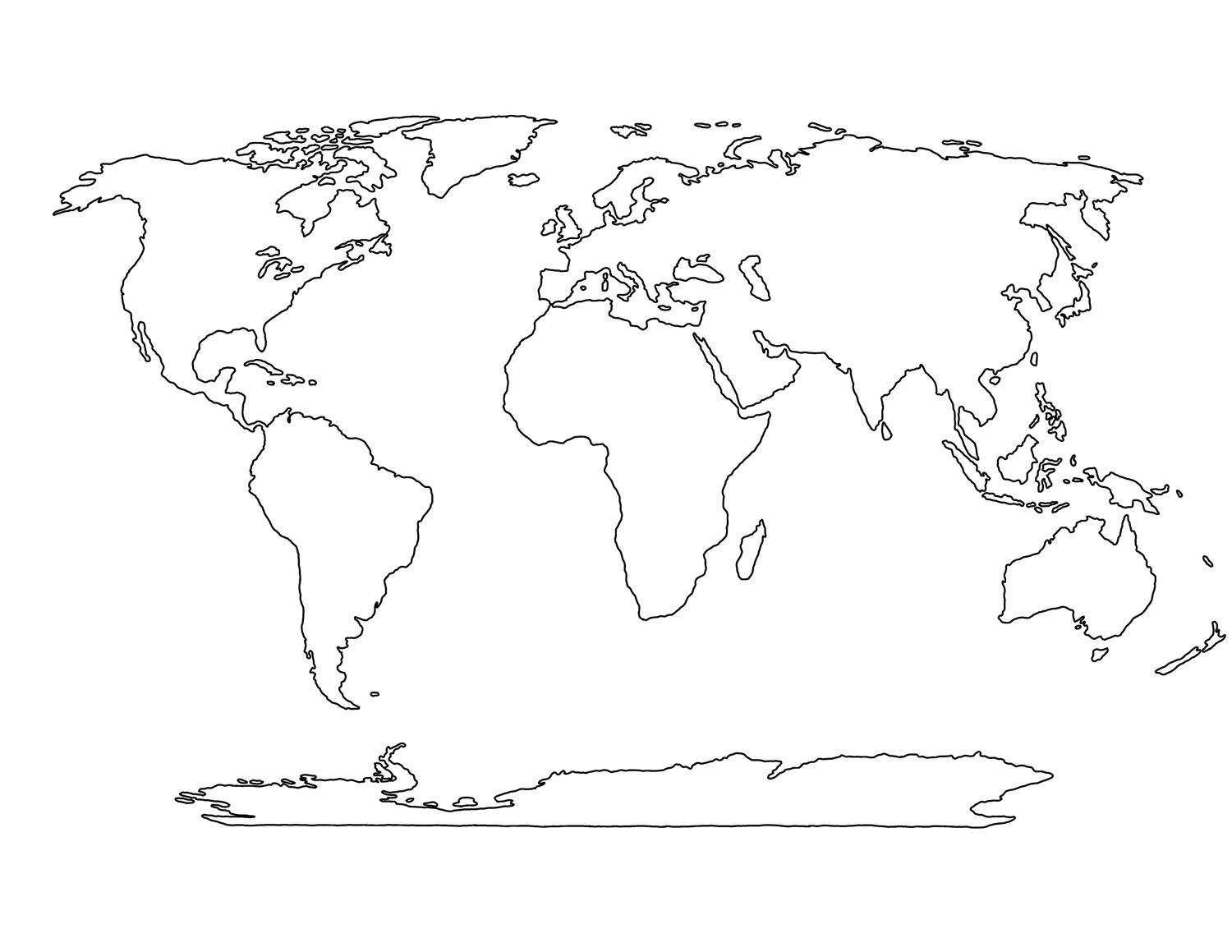 